Программа мероприятий ХI Всероссийского налогового форума 2015«Налоговая политика: итоги года и перспективы»3 декабря 2015 г.9.30-10.00 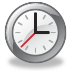 Регистрация участников «круглых столов» в залах проведения секций
10.00-16.00 Конгресс-центр (1 этаж) «Круглый стол» № 1«Ключевые нормативные изменения в сфере электронного документооборота. Итоги года: опыт внедрения проектов ЭДО ведущих игроков на российском рынке. Перспективы развития электронного взаимодействия B2G, В2В, B2C. на средне - и долгосрочную перспективы»Модератор: Меликджанян Александр Рубенович – Председатель Совета директоров ООО «Такском», Руководитель рабочей группы ТПП РФ по вопросам электронного документооборотаОсновные направления дискуссии:Нормативное регулирование отрасли. Серые зоны. Предстоящие изменения.Обмен передовым опытом организации проектов ЭДО у ведущих игроков российского бизнеса.Итоги декларационных кампаний по НДС. Процедура электронного камерального контроля. Особенности проведения встречных проверок. Статистика направления автотребований и представление документов по направлению  истребований.Организации электронного архива с учетом использования внешнего документооборота. Вовлечение контрагентов в электронный обмен документами: стратегии, мотивационные программы, опыт крупных отраслевых компаний.Реорганизация бизнес-процессов при переходе на безбумажный документооборот.Организация электронного документооборота в ОЦО.Агентские схемы в электронном документообороте.  Риски и способы их минимизации.Подтверждение налоговых льгот по НДС для экспортеров. Первый опыт работы с реестрами документов.Межоператорское взаимодействие. Итоги 2015 года, перспективы развития роуминга.Ограничения при использовании электронных документов в деятельности компании. Создание универсального формата электронного документа.Особенности внедрения ЭДО в территориально распределенных компаниях.Формирование требований при переходе на ЭДО.Способы снижения финансовых и временных затрат на внедрение ЭДО.Обзор существующей арбитражной практики в области ЭДО.Внедрение ЭДО для взаимодействия с зарубежными контрагентами. Валидация ЭП в иностранной юрисдикции.К участию приглашены:Представители Центрального аппарата Федеральной налоговой службы России, Министерства финансов, а также компании: Мегафон, Лукойл, Яндекс, Новая Перевозочная компания, ЕврАЗ, Сибур, Комацу СНГ, Head Hunter, НЛМК, Татнефть, Vi, BAUER MEDIA GROUP и многие другие .10.00-13.00 Малый зал (3 этаж) «Круглый стол» № 7«Основные направления налоговой политики до 2018 года. Налоговые риски и налогообложение юридических лиц»Модератор: Гагарин Павел Александрович – Председатель Совета директоров АКГ «Градиент Альфа», Руководитель рабочей группы ТПП РФ по управлению налоговыми рискамиОсновные направления дискуссии:Налоговая политика в 2015 году: ключевые изменения, участие бизнеса в разработке Основных направлений налоговой политики до 2018 года;Деофшоризация российской экономики;Управление налоговыми рискамиАктуальные вопросы налогообложения юридических лицК участию приглашены:Заместитель Руководителя ФНС России Д.Ю. ГригоренкоЗаместитель директора Департамента налоговой и таможенно-тарифной политики Минфина России А.С. КизимовЗаместитель председателя налогового Совета ТПП РФ Д.Е. ФадеевЗаместитель начальника Департамента анализа налогового законодательства ОАО «Газпромбанк» С.В. Разгулин и др.13.30-14.00 Регистрация участников «круглых столов» в залах проведения секций14.00-17.00 Малый зал (3 этаж) «Круглый стол» № 2«Трансфертное ценообразование»Модераторы: Кирьянов Артем Юрьевич - Председатель Исполнительного комитета Российского союза налогоплательщиков, член Общественной палаты РФ, к.ю.н.Ешкина Юлия Михайловна - Руководитель Департамента бухгалтерского, налогового и правового консалтинга, ООО "ФинЭкспертиза"Основные направления дискуссии:Трансфертное ценообразование  в России: опыт и перспективы; Применение раздела V.1 Налогового кодекса РФ: взгляд бизнеса;Методология ТЦО - актуальные вопросы.К участию приглашены:Заместитель руководителя Федеральной налоговой службы Д.В. ЕгоровИсполняющий обязанности начальника Управления трансфертного ценообразования Федеральной налоговой службы П.В. КуприяновНачальник Управления налоговой политики и трансфертного ценообразования ПАО ОМЗ А.О.Перегудов Вице-президент Федеральной палаты адвокатов Российской Федерации А.П. Галоганов Депутаты Государственной Думы Федерального Собрания Российской ФедерацииЧлены Совета Федерации Федерального Собрания Российской ФедерацииПредставители Министерства финансов Российской Федерации  Представители Министерства экономического развития  Российской Федерации14.00-17.00 Библиотека (3 этаж) «Круглый стол» № 3«Эффективны ли специальные налоговые режимы для малого и среднего предпринимательства?»Модератор: Пинская Миляуша Рашитовна - директор Центра налоговой политики и налогового администрирования Финансового университета при Правительстве Российской Федерации, руководитель Центра налоговой политики НИФИ Минфина России, д.э.н.Основные направления дискуссии:Политика государства в сфере поддержки малого среднего предпринимательства. Востребованность налоговой поддержки;Контроль государства за уплатой налогов малым и средним предпринимательством;Налоговые льготы в современных условиях и перспективы малого и среднего предпринимательства в ближайшем будущем и др.К участию приглашены:Директор Департамента развития малого и среднего предпринимательства Минэкономразвития России Наталья Игоревна ЛарионоваНачальник отдела специальных налоговых режимов Департамента налоговой и таможенно-тарифной политики Минфина России, д.э.н. Александр Ильич КосолаповДиректор Департамента предпринимательства и услуг ТПП РФ Анна Николаевна ПалагинаЗаместитель руководителя Департамента науки, промышленности и предпринимательства г. Москвы Анна Борисовна РоговаПредседатель Правления МСП Банка Сергей Павлович КрюковДиректор НОЦ ВШЭУиП Забайкальского государственного университета, к.э.н. Виталий Юрьевич Буров и др.4 декабря 2015 г.9.30-10.00Регистрация участников «круглых столов» в залах проведения секций10.00-13.00 зал Президиума (2 этаж) «Круглый стол» № 4«Актуальные вопросы косвенного налогообложения»Модератор: Кирьянов Артем Юрьевич - Руководитель рабочей группы ТПП РФ по косвенному налогообложениюКурс на неизменность налоговых условий в 2016-2018 гг. в ситуации нестабильности бюджетной системы - чего ждать бизнесу?Последствия нефтяного налогового маневра: баланс косвенных и прямых налогов в отрасли;О перспективах налоговой гармонизации в Евразийском Экономическом Союзе;Проблемы подтверждения нулевой ставки НДС при экспорте;Глобальные подходы к акцизному налогообложению алкогольной и табачной промышленности;Результаты упрощения процедуры подтверждения экспорта алкогольной продукции. Предложения по дальнейшему реформирования процедуры; Проблема действия банковской гарантии в период проверки налоговой декларации;О необходимости изменения правил взимания НДС при выплатах авансов иностранным поставщикам.К участию приглашены:Заместитель Директор Департамента налоговой и таможенно-тарифной политики Минфина России О.Ф. ЦибизоваЗаместитель директора Департамента инвестиционной политики и развития частно-государственного партнерства Минэкономразвития России Б.Л. ПанинаПомощник председателя Комитета Совета Федерации по бюджету и финансовым рынкам С.Ю. ШугаевЗаведующая кафедрой правовых дисциплин Высшей школы государственного аудита (факультет) Московского государственного университета имени М.В. Ломоносова, д.ю.н., профессор Ю.А.Крохина Президент  Союз ячменя, солода, хмеля и пиво-безалкогольной продукции А.Н. Мордовин Директор по экономическим вопросам и налогообложению ООО «Филип Моррис Сэйлз энд Маркетинг» Е.А.Манжосова Вице-президент по корпоративным отношениям и коммуникациям компании JTI С.Н. КиселевПредставитель Центрального банка РоссииПредставитель Центрального аппарата Федеральной налоговой службы Представитель Аналитического центра при Правительстве РФПартнеры юридической компании «Пепеляев Групп»Управляющий партнер юридической компании «Щекин и партнеры» Д.М. Щекин 10.00-13.00 Конгресс-центр (1 этаж) «Круглый стол» № 5«Налоги и бизнес-климат в России: найти компромисс»Модератор: Орлов Михаил – общественный бизнес-омбудсмен по налогам, Председатель Экспертного Совета Комитета ГосДумы по бюджету и налогам, Руководитель налогово-юридической практики КПМГ в России и СНГ Комфортность ведения бизнеса в стране определяется многими факторами. Рейтинг Doing Business основан на 10 характеристиках ведения бизнеса в той или иной стране. Налогообложение – лишь один из 10 факторов. В рейтинге комфортности налогообложения Россия занимает 62 место, при этом по уровню налогообложения – 49 место.Что делает сегодня государство, чтобы улучшить страновой рейтинг России? Может ли «мягкое» налогообложение стать инструментом, компенсирующим сложности ведения бизнеса по другим критериям? Что важнее для бизнеса, снижение фискальной нагрузки или административное бремя в налоговой сфере? Совершенствование налогового администрирование – это снижение издержек бизнеса или ужесточение контроля? Планируемые изменения в 2016 году: может ли бизнес ждать послаблений в налоговой сфере?Основные направления дискуссии:Рейтинг Doing Business – первоочередные шаги по улучшению налоговой составляющей бизнес-климата в России. Какие задачи удалось решить?Оверчук А.Л. – Заместитель Руководителя Федеральной налоговой службы РФ Будет ли реформа налоговой системы в 2016 году? Чего ждать бизнесу? Трунин И.В. – Директор Департамента налоговой и таможенно-тарифной политики  Министерства финансов РФЧто в налоговой сфере мешает экономическому росту? Насколько налоги в России критичны для бизнеса?Панина Б.Л. – Заместитель Директора Департамента инвестиционной политики и развития частно-государственного партнерстваК участию приглашены:Фадеев Д.Е. – Заместитель председателя Экспертного совета ТПП РФ по совершенствованию налогового законодательства;Тихоновский А.Н. - Заместитель Председателя Комитета по налоговой политике РСПП;Корнев Д.А. - Директор Департамента налогового администрирования Корпоративного Центра ОАО "МТС".10.00-13.00 Библиотека (3 этаж) «Круглый стол» № 6«Неналоговые» налоги: системный подходМодератор: Пепеляев Сергей Геннадьевич – управляющий партнер юридической компании «Пепеляев Групп»Основные направления дискуссии: Классификация и систематизация некодифицированных публичных платежейОценка экономической эффективности платежей, аналогичных налогам и сборам, и их доля в реальной фискальной нагрузке на бизнесСовершенствование порядка взимания: перенести в Налоговый кодекс, упразднить, установить единые правила?К участию приглашены: Заместитель министра экономического развития РФ Олег Владиславович ФомичевЗаместитель руководителя ФНС России Наталья Савельевна Завилова Заместитель председателя Комитета Совета Федерации по бюджету и финансовым рынкам Виталий Борисович ШубаАудитор Счетной палаты РФ Сергей Иванович ШтогринЗаместитель директора Департамента налоговой и таможенно-тарифной политики Минфина России Рубен Арменакович СаакянНачальник Управления конституционных основ публичного права Конституционного Суда РФ Евгений Васильевич ТарибоНачальник отдела экономики природопользования Департамента экономики и финансов Минприроды России Екатерина Валерьевна ГрызловаРуководитель экспертного центра при Уполномоченном при Президенте РФ по защите прав предпринимателей Анастасия Олеговна АлехновичУправляющий директор РСПП по экономической политике и конкурентоспособности Мария Николаевна ГлуховаСоветник генерального директора ОАО «Сибирская угольная энергетическая компания» Максим Валерьевич Довгялло13.00-14.00 Кофе-брейк в фойе Конгресс центра (1 этаж)Регистрация участников пленарного заседания в холле Конгресс-центра (1 этаж)14.00-17.00 Конгресс центр (1 этаж) Пленарное заседаниеОсновные направления дискуссии:Основные направления налоговой политики до 2018 года;Налоговая нагрузка: повысить, зафиксировать, понизить;Деофшоризация и контролируемые иностранные компании;Вопросы налогового стимулирования бизнеса и привлечения инвестиций;Электронный документооборот и взаимодействие с налоговыми органами;Злоупотребление правом: добросовестные плательщики видят риски;Предварительное налоговое согласование сделок;Трансфертное ценообразование;Гринфилды;Малый бизнес: помогут ли льготы его возродить?С основным докладом выступит Президент ТПП РФ Сергей Николаевич КатыринПриглашенные спикеры:Руководитель ФНС России Михаил Владимирович МишустинМинистр финансов РФ Антон Германович СилуановМинистр Российской Федерации Михаил Анатольевич АбызовПредседатель Комитета Госдумы по бюджету и налогам Андрей Михайлович МакаровЗаместитель председателя Банка России Александр Порфирьевич ТоршинАудитор Счетной палаты РФ Сергей Иванович Штогрин Председатель Экспертного совета по совершенствованию налогового законодательства при Комитете Госдумы по бюджету и налогам Михаил Юрьевич ОрловУправляющий партнер юридической компании «Пепеляев Групп» Сергей Геннадьевич ПепеляевПредседатель Исполнительного комитета Российского союза налогоплательщиков Артем Юрьевич Кирьянов Генеральный директор «1С», Руководитель Рабочей группы АСИ по реализации ДК «Совершенствование налогового администрирования» Борис Георгиевич НуралиевПредседатель Совета директоров АКГ «Градиент Альфа» Павел Александрович ГагаринПредседатель Совета директоров  ООО «Такском» Александр Рубенович Меликджанян и др.17.00-18.00 Фуршет в фойе Конгресс центра ТПП РФ